Image : 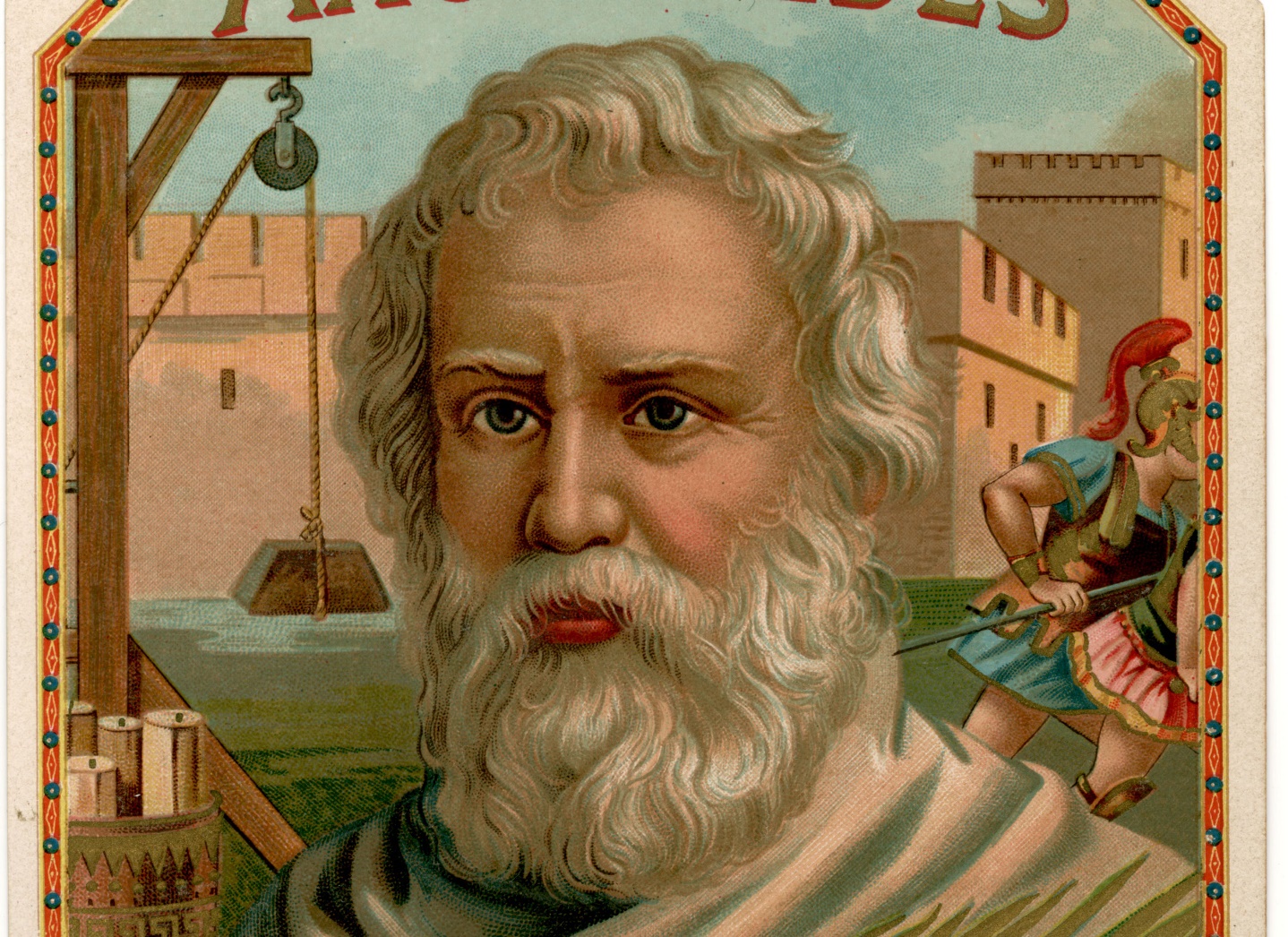 Nationalité : gècePeriode de temp : 287 avant jésus-criPhrase célebre :EURÉCASDécouverte :le moyen aproximatif de calculer le chiffre piDrapeau : 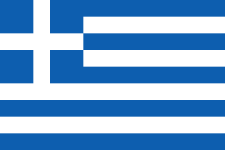 Image : 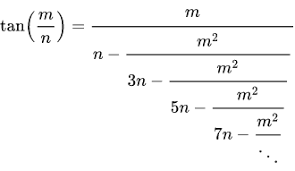 